Publicado en Madrid el 04/09/2020 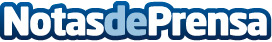 Stonethorn, el corazón oscuro de Skyrim continúa en TESOLa actualización 27 y el contenido descargable de mazmorras Stonethorn, continuación de la aventura de un año de duración de The Elder Scrolls Online Dark Heart of Skyrim, ya están disponibles tanto para PC, Stadia, Xbox One y PlayStation 4, con una serie de mejoras practicas, correcciones y ajustes de equilibrioDatos de contacto:Sara Llop688943990Nota de prensa publicada en: https://www.notasdeprensa.es/stonethorn-el-corazon-oscuro-de-skyrim Categorias: Nacional Juegos Entretenimiento E-Commerce http://www.notasdeprensa.es